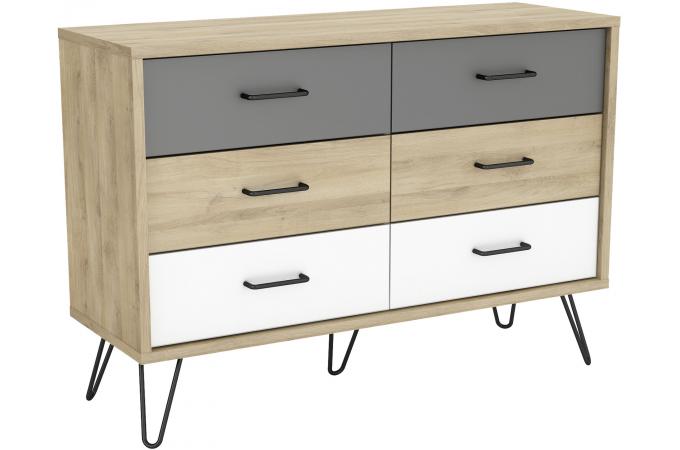 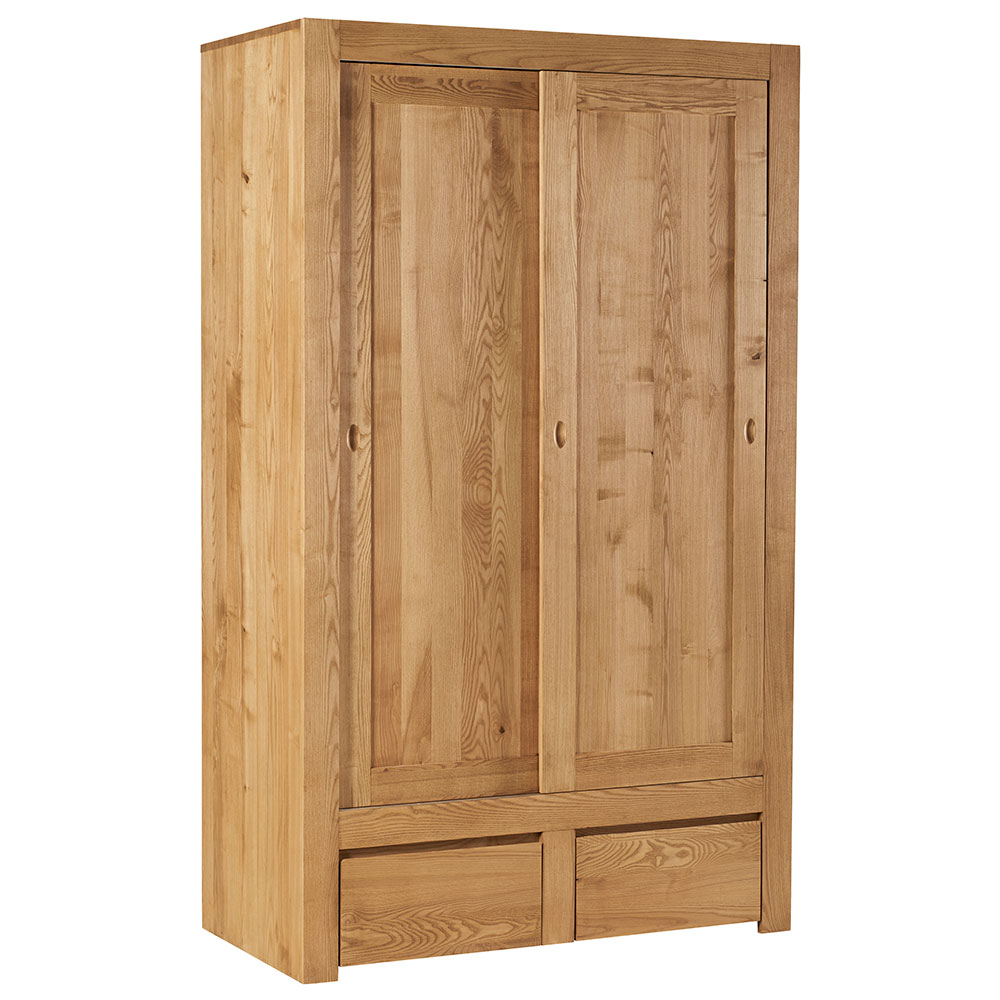 commodearmoire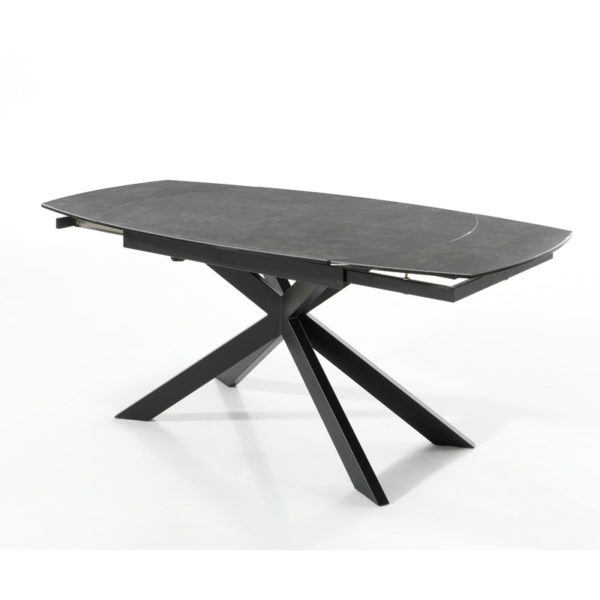 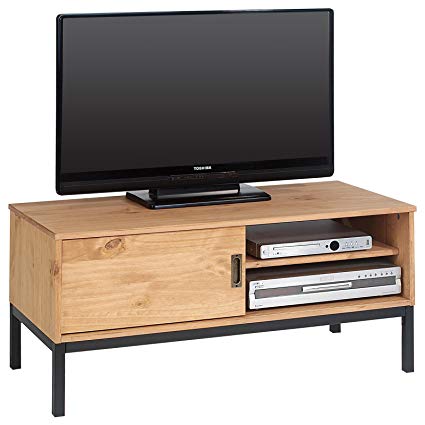 tablemeuble télé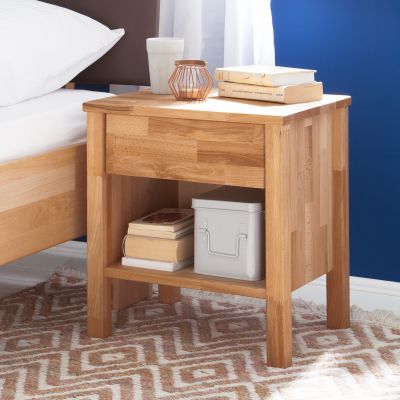 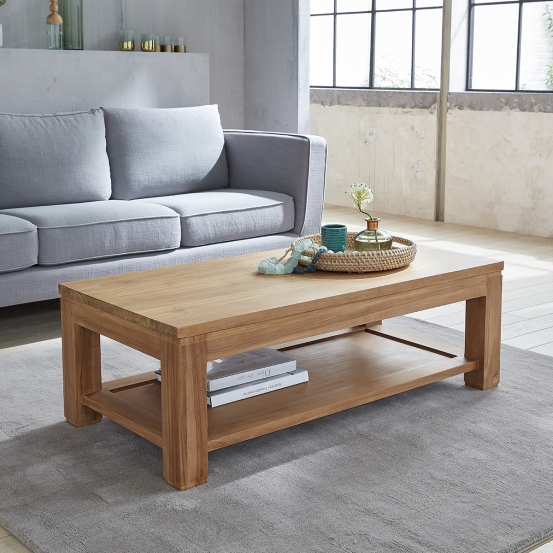 table de chevettable basse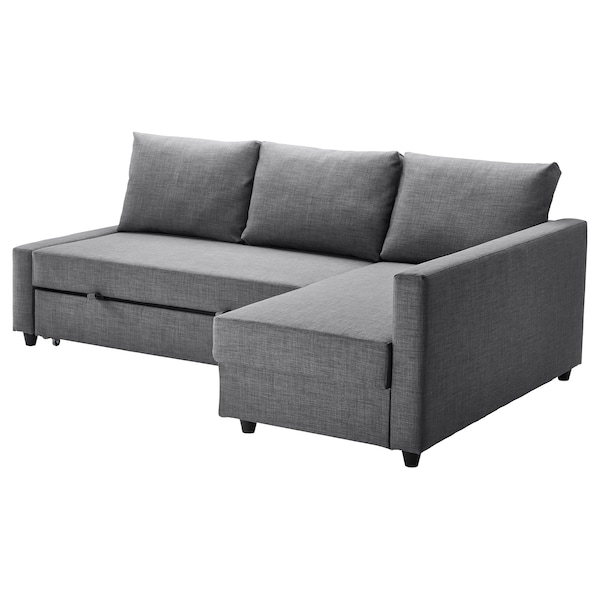 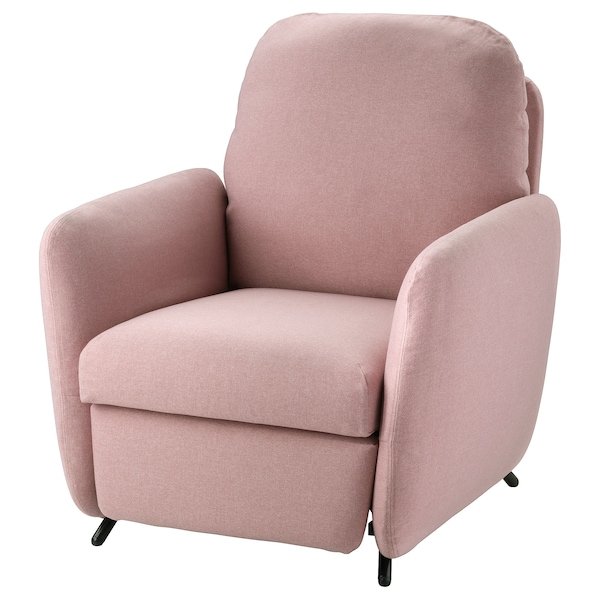 canapéfauteuil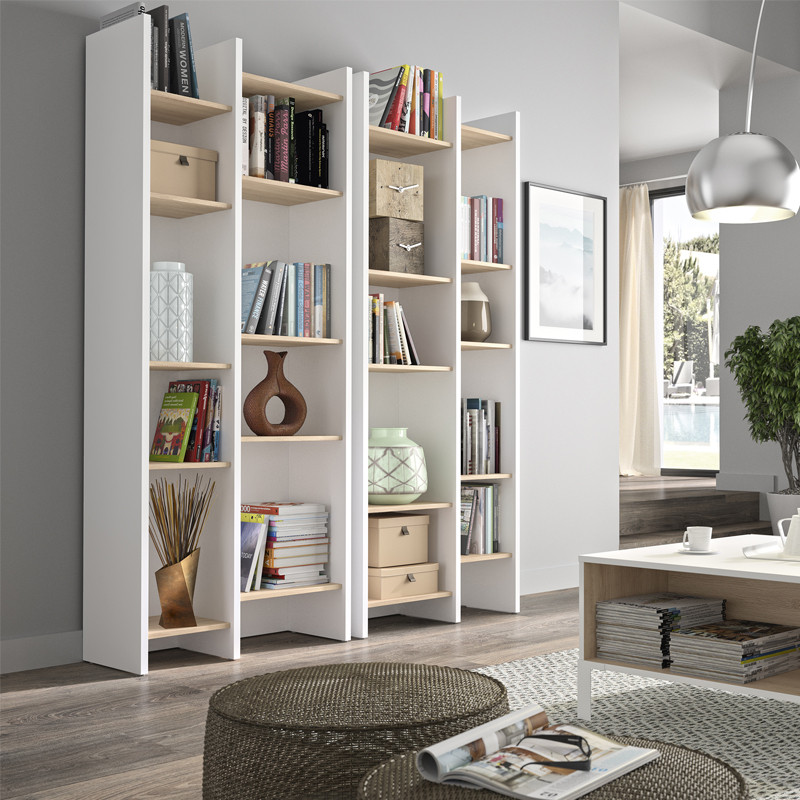 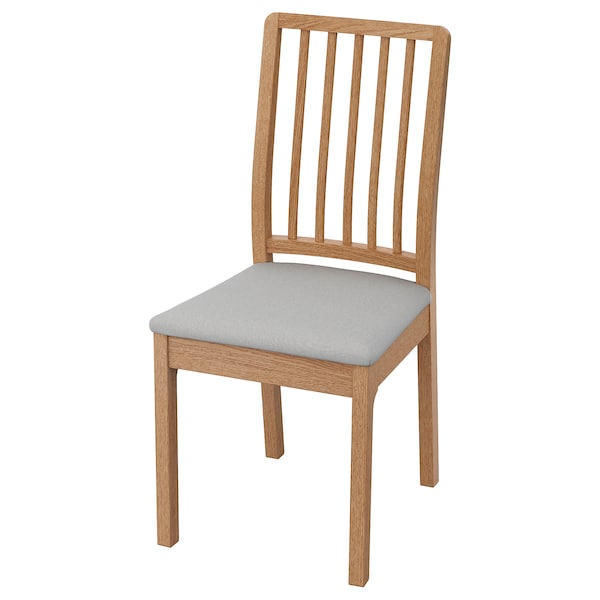 bibliothèquechaise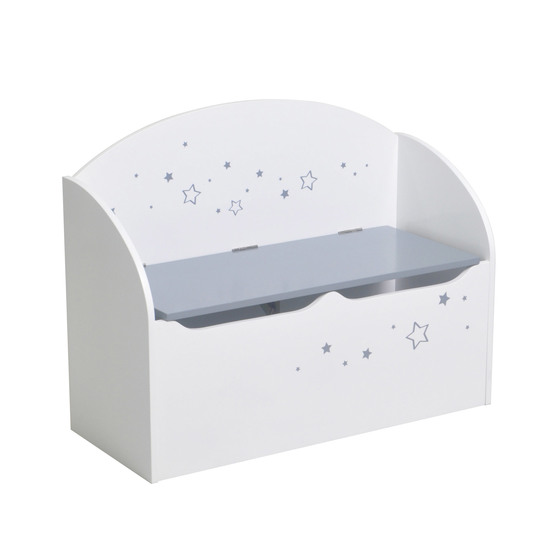 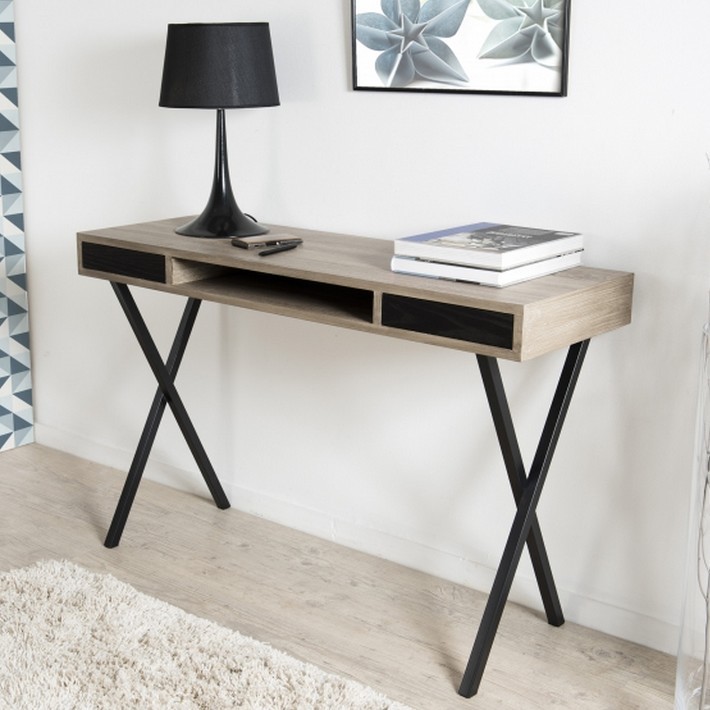 coffre à jouetsconsolele mobilier